67/2468/24Mineral Titles Act 2010Mineral Titles Act 2010NOTICE OF LAND CEASING TO BE A MINERAL TITLE AREANOTICE OF LAND CEASING TO BE A MINERAL TITLE AREATitle Type and Number:Extractive Mineral Permit (Southern) 146Area ceased on:21 March 2024Area:2.00 HectareLocality:ALICE SPRINGSName of Applicants(s)Holder(s):100% BROWN Patrick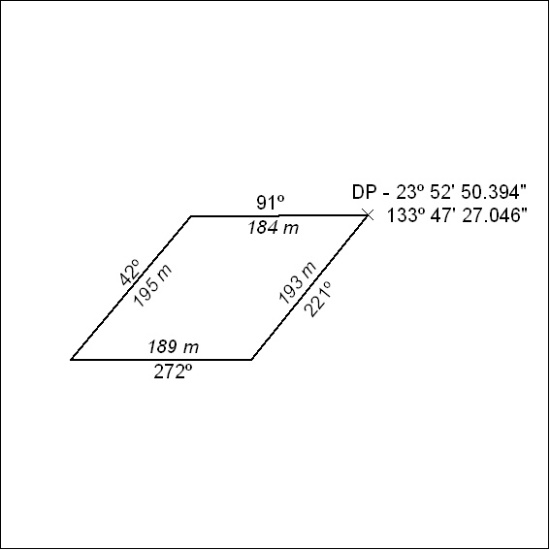 Mineral Titles Act 2010NOTICE OF LAND CEASING TO BE A MINERAL TITLE APPLICATION AREAMineral Titles Act 2010NOTICE OF LAND CEASING TO BE A MINERAL TITLE APPLICATION AREATitle Type and Number:Exploration Licence 28695Area Ceased on:21 March 2024Area:38 Blocks, 108.90 km²Locality:KELLYName of Applicant(s)/Holder(s):100% RED METAL LIMITED [ACN. 103 367 684]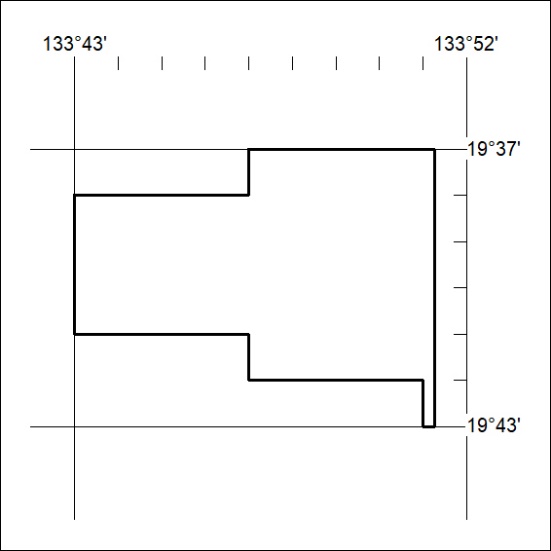 